附件2观看指引一、关注“深圳人社”微信公众号，点击“办事—掌上办事—人事人才—技能线上培训”，填写个人信息后，根据提示下载专用APP。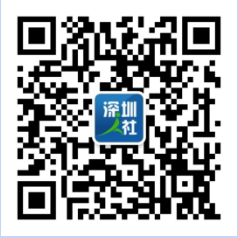 （深圳人社微信公众号）二、进入专用APP后，点击“首页”，在高训中心公益直播讲堂栏目下，选择“机器人的发展与应用”讲座主题。